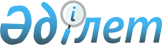 On approval of the prices for services, implemented by the state monopoly entity in the fields of informatization and information security
					
			
			
			Unofficial translation
		
					Order of the Chairman of the National Security Committee of the Republic of Kazakhstan dated October 23, 2018 № 86 / қe. Registered in the Ministry of Justice of the Republic of Kazakhstan on October 29, 2018 № 17630.
      Unofficial translation
      In accordance with paragraph 2 of Article 14 of the Law of the Republic of Kazakhstan "On informatization," paragraph 2 of Article 9-2 of the Law of the Republic of Kazakhstan "On communications," I hereby ORDER:
      Footnote. Preamble - in the wording of the order of the Chairman of the National Security Committee of the Republic of Kazakhstan dated 31.03.2022 No. 15/қe (shall enter into force upon expiry of ten calendar days after the day of its first official publication).


      1. To approve the attached:
      1) prices for services, realized by the subject of state monopoly in the field of informatization, in accordance with annex 1 hereto;
      2) prices for services, realized by the subject of state monopoly in the field of information security in accordance with annex 2 hereto.
      2. Recognized as invalid by order of the Chairman of the National Security Committee of the Republic of Kazakhstan dated 31.03.2022 No. 15/қe (shall enter into force upon expiry of ten calendar days after the day of its first official publication).


      3. 5 The Service of the National Security Committee of the Republic of Kazakhstan (Konkashev Sh. R.) shall ensure:
      1) State registration of this order with the Ministry of Justice of the Republic of Kazakhstan;
      2) within ten calendar days from the date of state registration of this order with the Ministry of Justice of the Republic of Kazakhstan, the direction hereof in Kazakh and Russian languages to the Republican State Enterprise on the Right of Economic Management "Republican Center of Legal Information of the Ministry of Justice of the Republic of Kazakhstan" for official publication and placement in the Reference Control Bank of the Regulatory Legal Acts of the Republic of Kazakhstan;
      3) within ten working days after the state registration of this joint order, direction of a copy hereof for official publication to periodical printed media;
      4) placing this order on the Internet resource of the National Security Committee of the Republic of Kazakhstan after its official publication.
      4. Control over the execution of this order shall be entrusted to the supervising Deputy Chairman of the National Security Committee of the Republic of Kazakhstan.
      5. This order shall be put into effect upon expiry of ten calendar days after the day of its first official publication.
      AGREEDMinister of National Economy of the Republic of Kazakhstan _______________ Т. Suleimenov"____" _________ 2018 Prices for services sold by the state monopoly in the field of informatization
      Footnote. Prices for services - as amended by the order of the Chairman of the National Security Committee of the Republic of Kazakhstan dated 25.11.2022 № 86/қе No. 86/қe (shall enter into force upon expiry of ten calendar days after the day of its first official publication).
      Note:
      * services shall be provided to the National Security Committee of the Republic of Kazakhstan;
      * * services shall be provided to the authorized body in the field of informatization;
      * * * the service shall be provided until January 1, 2023 to the authorized body in the field of informatization. Prices for services sold by the state monopoly in the field of information security
      Footnote. Prices for services - as amended by order of the Chairman of the National Security Committee of the Republic of Kazakhstan dated 25.11.2022 № 86/қе No. 86/қe (shall enter into force upon expiry of ten calendar days after the day of its first official publication).
      Note:
      * services shall be provided to the National Security Committee of the Republic of Kazakhstan. 
					© 2012. «Institute of legislation and legal information of the Republic of Kazakhstan» of the Ministry of Justice of the Republic of Kazakhstan
				
      Chairman of the NationalSecurity Committee of theRepublic of Kazakhstan

К. Massimov
Appendix 1
to Order No.86/нс 
of the Chairman of the 
National Security Committee of 
the Republic of Kazakhstan 
of October 23, 2018 
№ r/n
Name of the service
Unit of measure
Price excluding value added tax, tenge
Price including value added tax, tenge
1
2
3
4
5
1.
Examination of the investment proposal and financial and economic justification of budget investments and the technical assignment for the creation and development of the electronic government informatization facility for compliance with information security requirements:
Examination of the investment proposal and financial and economic justification of budget investments and the technical assignment for the creation and development of the electronic government informatization facility for compliance with information security requirements:
Examination of the investment proposal and financial and economic justification of budget investments and the technical assignment for the creation and development of the electronic government informatization facility for compliance with information security requirements:
Examination of the investment proposal and financial and economic justification of budget investments and the technical assignment for the creation and development of the electronic government informatization facility for compliance with information security requirements:
1)
Conducting an expert review of the investment proposal for the creation and development of an electronic government informatization facility for compliance with information security requirements
1 service **
148 541
166 366
2)
Conducting an examination of the financial and economic justification of budget investments for the creation and development of an electronic government informatization facility for compliance with information security requirements
1 service **
173 297
194 093
3)
Examination of the terms of reference for the creation and development of the electronic government informatization facility for compliance with information security requirements
1 service **
173 297
194 093
2.
Implementation of cross-sectoral coordination on monitoring of information security, protection and safe functioning of electronic government informatization facilities, Kazakhstan segment of the Internet, as well as critical information and communication infrastructure facilities, response to information security incidents with joint measures to ensure information security in accordance with the procedure established by the legislation of the Republic of Kazakhstan
1 service *
1 087 358 835
1 217 841 895
3.
Collecting, analyzing and summarizing information from industry information security centers and information security operational centers on information security incidents at e-government information and communication infrastructure facilities and other critical information and communication infrastructure facilities
1 service *
210 982 513
236 300 415
4.
Assistance to owners and users of informatization facilities in matters of safe use of information and communication technologies
1 incident
2 606 161
2 918 901
5.
Approval of the assignment for the design of information and communication services for compliance with information security requirements
1 service ***
1 150 249
1 288 279
6.
Testing of electronic government informatization facilities for compliance with information security requirements:
Testing of electronic government informatization facilities for compliance with information security requirements:
Testing of electronic government informatization facilities for compliance with information security requirements:
Testing of electronic government informatization facilities for compliance with information security requirements:
1)
Source code analysis
1 MB
5 812
6 510
2)
Load test
1 option for using
410 910
460 219
3)
Network infrastructure survey
1 subnet
745 079
834 489
4)
Testing of information security functions
1 system/subsystem
765 224
857 051
5)
Information security processes survey
1 system/subsystem
740 344
829 186
7.
Maintain a unified Internet access gateway and a unified e-mail gateway
1 service*
216 225 641
242 172 718
8.
Monitoring of information security of "electronic government" informatization facilities through the information security monitoring system of the National information security coordination center:
Monitoring of information security of "electronic government" informatization facilities through the information security monitoring system of the National information security coordination center:
Monitoring of information security of "electronic government" informatization facilities through the information security monitoring system of the National information security coordination center:
Monitoring of information security of "electronic government" informatization facilities through the information security monitoring system of the National information security coordination center:
1)
Security monitoring
1 informatization facilities of "electronic government"*
7 086 554
7 936 941
2)
Monitoring response on information security incident 
1 informatization facilities of "electronic government"*
6 669 698
7 470 062
3)
Monitoring of safe functioning
1 informatization facilities of "electronic government"*
2 084 281
2 334 394
9.
Monitoring of information security events of informatization facilities of state bodies:
Monitoring of information security events of informatization facilities of state bodies:
Monitoring of information security events of informatization facilities of state bodies:
Monitoring of information security events of informatization facilities of state bodies:
1)
Establishing sources of information security events in the information and communication infrastructure of state bodies
1 state body *
2 588 907
2 899 576
2)
Technical support of sources of information security events in the information and communication infrastructure of state bodies
1 state body *
11 361 237
12 724 585
3)
Tracking information security events of information security event monitoring objects
1 state body *
13 885 956
15 552 271
10.
Implementation
coordination of measures to ensure information security of electronic government informatization facilities, as well as response to information security incidents
1 public institution *
9 421 078
10 551 607
11.
Conducting a security survey of the processes of storage, processing and distribution of restricted personal data contained in electronic information resources:
Conducting a security survey of the processes of storage, processing and distribution of restricted personal data contained in electronic information resources:
Conducting a security survey of the processes of storage, processing and distribution of restricted personal data contained in electronic information resources:
Conducting a security survey of the processes of storage, processing and distribution of restricted personal data contained in electronic information resources:
1)
Organizational and legal measures and processes of personal data protection
1 object of examination **
757 706
848 631
2)
Instrumental scanning
1 object of examination **
597 202
668 866
12.
Ensuring the functioning of information and communication infrastructure facilities of the National information security coordination center
1 service *
170 018 924
190 421 195
13.
Identification, suppression and investigation of information security threats and incidents at "e-government" informatization facilities and preparation of recommendations for their elimination or prevention
1 service *
1 418 557 993
1 588 784 952Annex 2to the order of the Chairman 
of the National Security Committee 
of the Republic of Kazakhstan 
dated October 23, 2018 No. 86/ қe
№ r/n
Name of the service
Unit of measure
Price excluding value added tax, tenge
Price including value added tax, tenge
1
2
3
4
5
1.
Technical support of the system of centralized management of telecommunication networks of the Republic of Kazakhstan, as well as keeping records of international junction points, register of static addresses of data transmission networks
1 service *
2 071 347 174
2 319 908 835
2.
Organization and technical support of the information security certification center
1 service *
77 778 205
87 111 590
3.
Organization and technical support of Internet traffic exchange points of telecom operators in the Republic of Kazakhstan, as well as connection of networks of telecom operators to the Internet traffic exchange point
1 service *
270 296 083
302 731 613